August 18, 2017Re: 	Sponsorship Opportunity for the 17th Annual California Indian Law Association ConferenceTo Whom It May Concern:Greetings! The California Indian Law Association (“CILA”) is pleased to announce that its 17th Annual Indian Law Conference & Gala will take place October 12-13, 2017 at the Thunder Valley Casino and Resort in Lincoln, California. CILA invites you to attend the Annual Conference and Gala. Further, on behalf of the California Indian law community, CILA’s Board of Directors humbly requests your financial support of the Conference through sponsorship.   CILA is currently transitioning to 501(c)(3) status, and expects to have secured such status for the 2018 tax year. Since 2003, CILA has represented Indian law in the legal profession in California and strived to promote the sound administration of justice to advance the status of Indian tribes and American Indian people in the law. CILA is dedicated to helping Indian tribes in California achieve self-determination, self-sufficiency, and to protect tribal sovereignty. The organization also works to promote the study of Indian law and related topics in public and higher education, and to provide guidance and assistance, through mentoring, scholarships and other activities, to Native American students in their pursuit of law studies and the legal profession. This year, CILA proudly awarded its First Annual California Bar Foundation 3L Diversity Bar Review Scholarship in collaboration with the California Bar Foundation. We respectfully extend an invitation to you to support CILA’s important mission and vision by sponsoring this year’s annual event. Your contributions will be recognized at the following levels:Coyote Sponsor - Any Amount Up to $499Sponsor acknowledgment on Conference program and CILA website.Abalone Sponsor - $500Sponsor acknowledgement on Conference outreach material and CILA website Recognition during Conference Welcome Coffee Break Sponsor - $750Sponsor acknowledgement on Conference outreach material and CILA website Recognition during Conference welcomeSponsor acknowledgement at Conference refreshment station Acorn Sponsor - $1,0001 complimentary Conference registration Quarter-page advertisement in Conference programSponsor acknowledgement on Conference outreach material and CILA website Recognition during Conference welcomeSalmon Sponsor - $1,5002 complimentary Conference & Gala registrationsHalf-page advertisement in Conference program Sponsor acknowledgement on Conference outreach material and CILA website Recognition during Conference welcomeOpportunity to display promotional material during Conference Golden Bear Sponsor - $2,500+3 complimentary Conference & Gala registrations Full-page advertisement in Conference programSponsor acknowledgement on Conference outreach material and CILA website Recognition during Conference welcomeOpportunity to display promotional material during Conference Opportunity to address attendees during Conference luncheon It is our goal to raise enough funds through sponsorship to cover all conference costs. Your sponsorship will enable CILA to continue to offer scholarships to Native American law students and promote the study of Indian Law in California. To commit to sponsorship, please send a competed version of the attached sponsorship form, along with your sponsorship check, to CILA Treasurer Will Haney at the following address: 3345 Old Archibald Ranch RoadOntario, CA 91761The CILA Board of Directors thanks you for your time and consideration. If you have any questions, please feel free to contact Cheyenne Sanders at csanders@yuroktribe.nsn.us or Loretta Miranda at Lmiranda@berkeywilliams.com, the 2017 Conference Co-Chairs.Best, 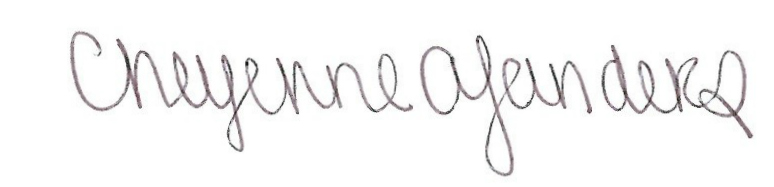 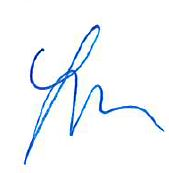 Cheyenne Sanders and Loretta Miranda2017 CILA Conference Co-Chairswww.calindianlaw.orgCalifornia Indian Law Association Conference Sponsorship FormBy signing this Form, the sponsoring Tribe/Firm/Organization (“Sponsor”) affirms its understanding of the benefits and responsibilities of the sponsorship, as detailed herein.Sponsor Name: _____________________________________________________________________  Sponsor Representative Name: _________________________________________________________Title: _____________________________________________________________________________Street Address: _______________________________________________________________________City: _______________________________________________________________________________State and Zip Code ____________________________________________________________________Phone: _____________________________________ Fax: ____________________________________E-Mail Address: ______________________________________________________________________Sponsorship Level (check one):_____ Golden Bear - $2,500+_____ Salmon - $1,500_____ Acorn - $1,000_____ Coffee Break - $750_____ Abalone - $500_____ Coyote – Up to $499In return for the benefits specified in the request letter, the Sponsor agrees to: Reasonably promote the Conference using Sponsor’s existing e-mail lists, website, and other channels Promptly complete all sponsorship administrative requirements, including: Promptly authorizing CILA’s use of Sponsor’s logo and name on the Conference outreach material and CILA website Providing logo and name in a scalable, high-resolution graphics format within 14 days of the logo or trademark use agreement being signed, if applicable, otherwise by 10/1/2017 Prior to completing any logo or trademark use agreement required by Sponsor, if applicable, providing a copy of the logo usage policies to Conference Co-Chairs (Cheyenne Sanders or Loretta Miranda)Paying sponsorship commitment by 10/01/2017, which will be fully refundable if the Conference is cancelled. Checks must be made out to “California Indian Law Association” and mailed to: 3345 Old Archibald Ranch RoadOntario, CA 91761Sponsor’s will provide the following information for each attendee receiving complimentary registration (Golden Bear, Salmon, and Acorn) to CILA Secretary Geneva Thompson at gebthompson@gmail.com no later than 10/11/2017: First Name, Middle Initial, Last Name; Organization/Firm/Tribe; Address, Street, City, State/Province, Zip/Postal Code, Country; andDaytime Phone, Fax, Email. Logos will be added to the Conference outreach material and CILA website as soon as agreements are in place and usable images are provided. Return signed agreement to: Loretta Miranda at Lmiranda@berkeywilliams.com, 2017 Conference Co-Chair. Sponsor Representative Name: __________________________________________________________ Title: _______________________________________________________________________________	Signature: ___________________________________________________________________________ Date: ______________________________________________________________________________